PREDSEDA NÁRODNEJ RADY SLOVENSKEJ REPUBLIKY Číslo:CRD- 653/2021, 1280/2021,						                 1283/2021, 1285/2021 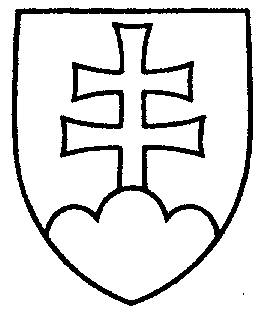 642ROZHODNUTIEPREDSEDU NÁRODNEJ RADY SLOVENSKEJ REPUBLIKYz 21. júla  2021o pozmenení lehoty na pridelenie návrhov zákonov výborom Národnej rady Slovenskej republiky	P o z m e ň u j e m	svoje rozhodnutie z 19. apríla 2021 č. 533 (tlač 517) a rozhodnutia zo 7. júla 2021 
č. 631 (tlač 615), č. 635 (tlač 619) a č. 637 (tlač 611) tak, že       u r č u j e m  lehotu na prerokovanie             návrhov zákonov v druhom čítaní vo výboroch do 13. septembra 2021 a  
v gestorských výboroch do 14. septembra 2021.v z. Gábor   G r e n d e l   v. r.